Obec Ločenice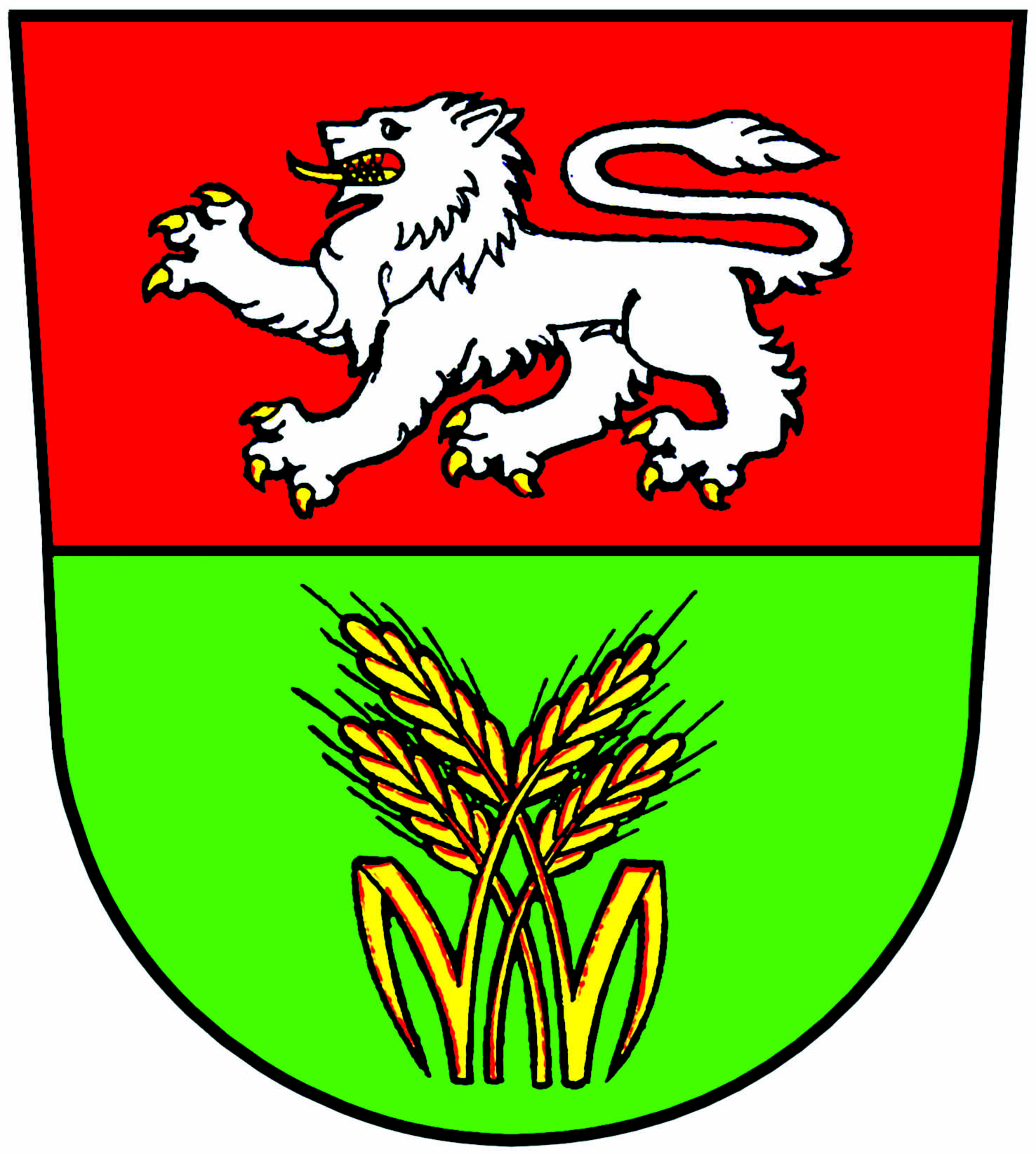 OZNÁMENÍV souladu s § 93 odst.1, 2) zákona č.128/2000 Sb., o obcích( obecních zařízeních) ve znění pozdějších předpisů, svolávám 20.zasedání Zastupitelstva obce Ločenice na čtvrtek 27.10.2016  od 18.00 hod, zasedání se koná na Obecním úřadě Ločenice čp.158Návrh programu  jednání  1. Přivítání, schválení pořadu jednání a ověřovatelů zápisu.2. Schválení členského příspěvku SMO Pomalší na rok 20173. Schválení cen vodného a stočného na rok 2017 pro obec Ločenice,Nesměň a SM Ločenice       –Svatý Jan nad Malší4. Schválení plánu práce na rok 2017.5. Projednání žádosti o odkoupení pozemku p.č. 998/3 v k.ú.Ločenice.6. Seznámení s programem Jihočeši třídí odpad.7. Schválení podání žádosti o dotací na nákup nového traktoru.8. Seznámení s poškozením obecního majetku našim obecním pracovníkem.9. Schválení nákupu vánoční výzdoby.10. Seznámení s  rozpočtovým  opatřením  č.10.11. Seznámení a případné schválení odkupu pozemku p.č. 293 a budovy č.p. 165-stávající       budova pošty..Doplnění do programu:Písemnost byla zveřejněna na úřední desce i způsobem umožňující dálkový přístup na www.locenice.cz : Vyvěšeno dne: 19.10.2016Sejmuto dne :   28.10.2016                                                      Starosta obce                                                                                                  Jaroslav Bína